Section 2Role Profile 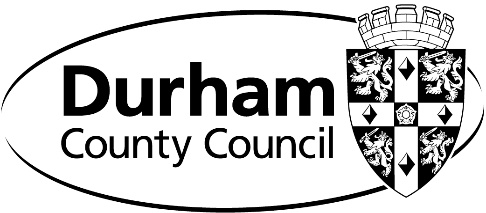 Section 1Role Profile Section 1Role Profile Section 1Role Profile Section 1Job TitleProgramme Lead Mental Health and Learning Disabilities Integrated ServicesServiceAdult and Health ServicesGradeBand 3Service AreaIntegrated Community ServicesReporting toDirector of Integrated Community ServicesDirector of Integrated Community ServicesDirector of Integrated Community ServicesPolitically RestrictedThe Council has designated that this post is not politically restricted in accordance with the requirement of section 1(5) of the Local Government and Housing Act 1989 and by regulations made from time to time by the Secretary of StateThe Council has designated that this post is not politically restricted in accordance with the requirement of section 1(5) of the Local Government and Housing Act 1989 and by regulations made from time to time by the Secretary of StateThe Council has designated that this post is not politically restricted in accordance with the requirement of section 1(5) of the Local Government and Housing Act 1989 and by regulations made from time to time by the Secretary of StateDisclosure & Barring ServiceThis post is subject to Enhanced DisclosureThis post is subject to Enhanced DisclosureThis post is subject to Enhanced DisclosurePurpose of the job:This is a joint post to improve outcomes for people who use services and their families through closer integration. The post holder will work with partners to develop and sustain the integration of adult and health services including operational integration between mental health, learning disabilities, autism and social care services in localities. To support partners to secure resources for, and decision-making, in Durham.  To strengthen partnership arrangements and develop an agreed set of values and ‘future state’ for integrated services. To integrate services to achieve better outcomes, reduce duplication, make best use of our workforce, estate and digital capacity. To deliver an agree programme of work.    Key Result Area – Corporate To drive organisational change and the transformational agenda by championing the organisational benefits and seeking to embed the application of the council’s core values of People Focused, Outcome Focused and Innovation and Empowerment which are built around a ‘One Council’ ethos.To strengthen and develop the culture of the council and promote the implementation of a ‘One Council’ approach. To support and seek out collaborative opportunities across the service, within the wider council and with appropriate partners.Key Result Area – Leadership To provide clear and visible leadership in a positive working environment.Lead on embedding a culture of learning, innovation and professional responsibility and ensure the views of children and families are central to service improvement, service delivery and planning.Contribute to the overall plan for the service, taking the lead role and advising on specialist areas of responsibility. Lead key quality improvement and quality assurance activities which supports the delivery of high-quality services that lead to improved outcomes for children and families.Ensure continuous improvement against local and national frameworks and best practice.Represent the Corporate Director, Director of Integrated Community Services and Head of Service at key partnership meetings.Manage corporate and service projects and initiatives of varying complexity ensuring that the standard project management methodology is properly utilised, and projects are delivered on time and within budget.Engage positively with Elected Members in the delivery of service transformation initiatives. Provide opportunities for employees by encouraging cross-service and matrix working.Key Result Area – Service DeliveryEnsure service delivery is maintained in line with the corporate service design principles and statutory and legislative requirements and establish the most effective level of service delivery attainable within the resources available through identification and delivery of innovation and service transformation ensuring key statutory requirements of the Local Authority are delivered.Develop and embed demand-side customer driven service design (‘outside-in’).Establish effective workforce planning arrangements which support medium to long term service delivery and take into account not only the human resource factors, but ties this into overall strategic plans, financial and budget considerations, environmental issues and legislative requirements/regulations and governance.Contribute as appropriate in the identification of commercial opportunities that can modernise service provision, improve service delivery and deliver MTFP savings options.Key Result Area – Generic ManagementManage employees, relevant budgets and team/individual performance in accordance with council procedures and objectives.Use workforce planning data to inform the appropriate interventions for employee development and encourage progressions, as appropriate.Establish effective lines of communication and build working relationships with the team based around trust and empowerment.Effectively engage with the team/individual employees to make decisions within the remit of their work, to challenge appropriately and to think ‘outside the box’ in terms of improving service delivery.Lead by example in relation to continuous professional development.Actively encourage and lead by example in terms of smarter working initiatives and promote the use of technology to maximise productivity and service delivery.Ensure, as far as reasonably practicable, the health, safety and well-being of yourself and others within the workplace, including building levels of resilience and instigating interventions as appropriate.Ensure principles of equality and diversity are embraced and underpin all work for employees and service users.Key Result Area – Job SpecificLead projects to achieve operational integration to maximise outcomes for people who use services and their families and apply the learning from these projects to wider and sustainable integrationContribute to the strategic development and delivery of services to meet the partners policy and planning requirementsTo work with the Chief Executive of TEWV, Corporate Director, Director of Integrated Community Services, Head of Service and senior leaders to maximise the benefits of opportunities to integrateSupport the Thematic Partnership Boards and other joint working groupsAgree with partners a set of shared values and behaviours which will underpin the ‘future state’ of integrationEngage with the complex range of statutory and non-statutory partners so that they are committed to integration and joint workingManage the development and implementation of services and initiatives to deliver improvements across the Partnership Board Manage relationships with internal and external partners to support delivery of effective and efficient servicesLead the integration agenda within the service and participate in partnership arrangements as appropriateWork collaboratively with the director of Public Health to identify opportunities for integration of services commissioned by the Public Health and Commissioning TeamWork with Public Health to develop strategies and plansAdvise the integrated commissioning team on the best way to use the Council’s commissioning capacity to bring about integration  Delivery of an agreed programme of integration projectsLink health and care data to create a single set of performance indicators and informationDevelop and sustain strong and consistent relationships across teams, services and partnersWork with senior managers to redesign pathways and servicesLead reviews of the effectiveness of practice changesIdentify good practice and apply any improvements to County Durham Take a lead role in delivering improved outcomes through integrationLead a culture of effective management of budget and resources to reduce costIntegrate services and pathways to support the transition of people who use services between Adults and Children and Young People’s ServicesEstablish a culture that adopts the wellbeing principles and where we engage people at the beginning, look at the evidence base and the assets that we can use Ensure the efficiency and availability of integrated servicesResponsible for joint working with partners to ensure integrationWork with statutory inspection agencies on an ongoing and proactive basisEnsure the development and delivery of actions to achieve continued service improvement in line with council priorities, national standards and regulatory requirementsSupport senior leaders in the development and implementation of quality assurance of operational services including audits, standards, compliance management and service reviewWork closely with other colleagues involved in transformation and integration specifically in Public Health, Integrated Commissioning and Mental Health and Learning DisabilitiesResponsible for presenting where required to the Overview and Scrutiny Committee, Health and Wellbeing Board Trust Board and County Durham Care Partnership	Deputise for senior leaders as required.The above is not exhaustive and the post holder will be expected to undertake any duties which may reasonably fall within the level of responsibility of the post, as directed by the Director of Integrated Community Services.  Purpose of the job:This is a joint post to improve outcomes for people who use services and their families through closer integration. The post holder will work with partners to develop and sustain the integration of adult and health services including operational integration between mental health, learning disabilities, autism and social care services in localities. To support partners to secure resources for, and decision-making, in Durham.  To strengthen partnership arrangements and develop an agreed set of values and ‘future state’ for integrated services. To integrate services to achieve better outcomes, reduce duplication, make best use of our workforce, estate and digital capacity. To deliver an agree programme of work.    Key Result Area – Corporate To drive organisational change and the transformational agenda by championing the organisational benefits and seeking to embed the application of the council’s core values of People Focused, Outcome Focused and Innovation and Empowerment which are built around a ‘One Council’ ethos.To strengthen and develop the culture of the council and promote the implementation of a ‘One Council’ approach. To support and seek out collaborative opportunities across the service, within the wider council and with appropriate partners.Key Result Area – Leadership To provide clear and visible leadership in a positive working environment.Lead on embedding a culture of learning, innovation and professional responsibility and ensure the views of children and families are central to service improvement, service delivery and planning.Contribute to the overall plan for the service, taking the lead role and advising on specialist areas of responsibility. Lead key quality improvement and quality assurance activities which supports the delivery of high-quality services that lead to improved outcomes for children and families.Ensure continuous improvement against local and national frameworks and best practice.Represent the Corporate Director, Director of Integrated Community Services and Head of Service at key partnership meetings.Manage corporate and service projects and initiatives of varying complexity ensuring that the standard project management methodology is properly utilised, and projects are delivered on time and within budget.Engage positively with Elected Members in the delivery of service transformation initiatives. Provide opportunities for employees by encouraging cross-service and matrix working.Key Result Area – Service DeliveryEnsure service delivery is maintained in line with the corporate service design principles and statutory and legislative requirements and establish the most effective level of service delivery attainable within the resources available through identification and delivery of innovation and service transformation ensuring key statutory requirements of the Local Authority are delivered.Develop and embed demand-side customer driven service design (‘outside-in’).Establish effective workforce planning arrangements which support medium to long term service delivery and take into account not only the human resource factors, but ties this into overall strategic plans, financial and budget considerations, environmental issues and legislative requirements/regulations and governance.Contribute as appropriate in the identification of commercial opportunities that can modernise service provision, improve service delivery and deliver MTFP savings options.Key Result Area – Generic ManagementManage employees, relevant budgets and team/individual performance in accordance with council procedures and objectives.Use workforce planning data to inform the appropriate interventions for employee development and encourage progressions, as appropriate.Establish effective lines of communication and build working relationships with the team based around trust and empowerment.Effectively engage with the team/individual employees to make decisions within the remit of their work, to challenge appropriately and to think ‘outside the box’ in terms of improving service delivery.Lead by example in relation to continuous professional development.Actively encourage and lead by example in terms of smarter working initiatives and promote the use of technology to maximise productivity and service delivery.Ensure, as far as reasonably practicable, the health, safety and well-being of yourself and others within the workplace, including building levels of resilience and instigating interventions as appropriate.Ensure principles of equality and diversity are embraced and underpin all work for employees and service users.Key Result Area – Job SpecificLead projects to achieve operational integration to maximise outcomes for people who use services and their families and apply the learning from these projects to wider and sustainable integrationContribute to the strategic development and delivery of services to meet the partners policy and planning requirementsTo work with the Chief Executive of TEWV, Corporate Director, Director of Integrated Community Services, Head of Service and senior leaders to maximise the benefits of opportunities to integrateSupport the Thematic Partnership Boards and other joint working groupsAgree with partners a set of shared values and behaviours which will underpin the ‘future state’ of integrationEngage with the complex range of statutory and non-statutory partners so that they are committed to integration and joint workingManage the development and implementation of services and initiatives to deliver improvements across the Partnership Board Manage relationships with internal and external partners to support delivery of effective and efficient servicesLead the integration agenda within the service and participate in partnership arrangements as appropriateWork collaboratively with the director of Public Health to identify opportunities for integration of services commissioned by the Public Health and Commissioning TeamWork with Public Health to develop strategies and plansAdvise the integrated commissioning team on the best way to use the Council’s commissioning capacity to bring about integration  Delivery of an agreed programme of integration projectsLink health and care data to create a single set of performance indicators and informationDevelop and sustain strong and consistent relationships across teams, services and partnersWork with senior managers to redesign pathways and servicesLead reviews of the effectiveness of practice changesIdentify good practice and apply any improvements to County Durham Take a lead role in delivering improved outcomes through integrationLead a culture of effective management of budget and resources to reduce costIntegrate services and pathways to support the transition of people who use services between Adults and Children and Young People’s ServicesEstablish a culture that adopts the wellbeing principles and where we engage people at the beginning, look at the evidence base and the assets that we can use Ensure the efficiency and availability of integrated servicesResponsible for joint working with partners to ensure integrationWork with statutory inspection agencies on an ongoing and proactive basisEnsure the development and delivery of actions to achieve continued service improvement in line with council priorities, national standards and regulatory requirementsSupport senior leaders in the development and implementation of quality assurance of operational services including audits, standards, compliance management and service reviewWork closely with other colleagues involved in transformation and integration specifically in Public Health, Integrated Commissioning and Mental Health and Learning DisabilitiesResponsible for presenting where required to the Overview and Scrutiny Committee, Health and Wellbeing Board Trust Board and County Durham Care Partnership	Deputise for senior leaders as required.The above is not exhaustive and the post holder will be expected to undertake any duties which may reasonably fall within the level of responsibility of the post, as directed by the Director of Integrated Community Services.  Purpose of the job:This is a joint post to improve outcomes for people who use services and their families through closer integration. The post holder will work with partners to develop and sustain the integration of adult and health services including operational integration between mental health, learning disabilities, autism and social care services in localities. To support partners to secure resources for, and decision-making, in Durham.  To strengthen partnership arrangements and develop an agreed set of values and ‘future state’ for integrated services. To integrate services to achieve better outcomes, reduce duplication, make best use of our workforce, estate and digital capacity. To deliver an agree programme of work.    Key Result Area – Corporate To drive organisational change and the transformational agenda by championing the organisational benefits and seeking to embed the application of the council’s core values of People Focused, Outcome Focused and Innovation and Empowerment which are built around a ‘One Council’ ethos.To strengthen and develop the culture of the council and promote the implementation of a ‘One Council’ approach. To support and seek out collaborative opportunities across the service, within the wider council and with appropriate partners.Key Result Area – Leadership To provide clear and visible leadership in a positive working environment.Lead on embedding a culture of learning, innovation and professional responsibility and ensure the views of children and families are central to service improvement, service delivery and planning.Contribute to the overall plan for the service, taking the lead role and advising on specialist areas of responsibility. Lead key quality improvement and quality assurance activities which supports the delivery of high-quality services that lead to improved outcomes for children and families.Ensure continuous improvement against local and national frameworks and best practice.Represent the Corporate Director, Director of Integrated Community Services and Head of Service at key partnership meetings.Manage corporate and service projects and initiatives of varying complexity ensuring that the standard project management methodology is properly utilised, and projects are delivered on time and within budget.Engage positively with Elected Members in the delivery of service transformation initiatives. Provide opportunities for employees by encouraging cross-service and matrix working.Key Result Area – Service DeliveryEnsure service delivery is maintained in line with the corporate service design principles and statutory and legislative requirements and establish the most effective level of service delivery attainable within the resources available through identification and delivery of innovation and service transformation ensuring key statutory requirements of the Local Authority are delivered.Develop and embed demand-side customer driven service design (‘outside-in’).Establish effective workforce planning arrangements which support medium to long term service delivery and take into account not only the human resource factors, but ties this into overall strategic plans, financial and budget considerations, environmental issues and legislative requirements/regulations and governance.Contribute as appropriate in the identification of commercial opportunities that can modernise service provision, improve service delivery and deliver MTFP savings options.Key Result Area – Generic ManagementManage employees, relevant budgets and team/individual performance in accordance with council procedures and objectives.Use workforce planning data to inform the appropriate interventions for employee development and encourage progressions, as appropriate.Establish effective lines of communication and build working relationships with the team based around trust and empowerment.Effectively engage with the team/individual employees to make decisions within the remit of their work, to challenge appropriately and to think ‘outside the box’ in terms of improving service delivery.Lead by example in relation to continuous professional development.Actively encourage and lead by example in terms of smarter working initiatives and promote the use of technology to maximise productivity and service delivery.Ensure, as far as reasonably practicable, the health, safety and well-being of yourself and others within the workplace, including building levels of resilience and instigating interventions as appropriate.Ensure principles of equality and diversity are embraced and underpin all work for employees and service users.Key Result Area – Job SpecificLead projects to achieve operational integration to maximise outcomes for people who use services and their families and apply the learning from these projects to wider and sustainable integrationContribute to the strategic development and delivery of services to meet the partners policy and planning requirementsTo work with the Chief Executive of TEWV, Corporate Director, Director of Integrated Community Services, Head of Service and senior leaders to maximise the benefits of opportunities to integrateSupport the Thematic Partnership Boards and other joint working groupsAgree with partners a set of shared values and behaviours which will underpin the ‘future state’ of integrationEngage with the complex range of statutory and non-statutory partners so that they are committed to integration and joint workingManage the development and implementation of services and initiatives to deliver improvements across the Partnership Board Manage relationships with internal and external partners to support delivery of effective and efficient servicesLead the integration agenda within the service and participate in partnership arrangements as appropriateWork collaboratively with the director of Public Health to identify opportunities for integration of services commissioned by the Public Health and Commissioning TeamWork with Public Health to develop strategies and plansAdvise the integrated commissioning team on the best way to use the Council’s commissioning capacity to bring about integration  Delivery of an agreed programme of integration projectsLink health and care data to create a single set of performance indicators and informationDevelop and sustain strong and consistent relationships across teams, services and partnersWork with senior managers to redesign pathways and servicesLead reviews of the effectiveness of practice changesIdentify good practice and apply any improvements to County Durham Take a lead role in delivering improved outcomes through integrationLead a culture of effective management of budget and resources to reduce costIntegrate services and pathways to support the transition of people who use services between Adults and Children and Young People’s ServicesEstablish a culture that adopts the wellbeing principles and where we engage people at the beginning, look at the evidence base and the assets that we can use Ensure the efficiency and availability of integrated servicesResponsible for joint working with partners to ensure integrationWork with statutory inspection agencies on an ongoing and proactive basisEnsure the development and delivery of actions to achieve continued service improvement in line with council priorities, national standards and regulatory requirementsSupport senior leaders in the development and implementation of quality assurance of operational services including audits, standards, compliance management and service reviewWork closely with other colleagues involved in transformation and integration specifically in Public Health, Integrated Commissioning and Mental Health and Learning DisabilitiesResponsible for presenting where required to the Overview and Scrutiny Committee, Health and Wellbeing Board Trust Board and County Durham Care Partnership	Deputise for senior leaders as required.The above is not exhaustive and the post holder will be expected to undertake any duties which may reasonably fall within the level of responsibility of the post, as directed by the Director of Integrated Community Services.  Purpose of the job:This is a joint post to improve outcomes for people who use services and their families through closer integration. The post holder will work with partners to develop and sustain the integration of adult and health services including operational integration between mental health, learning disabilities, autism and social care services in localities. To support partners to secure resources for, and decision-making, in Durham.  To strengthen partnership arrangements and develop an agreed set of values and ‘future state’ for integrated services. To integrate services to achieve better outcomes, reduce duplication, make best use of our workforce, estate and digital capacity. To deliver an agree programme of work.    Key Result Area – Corporate To drive organisational change and the transformational agenda by championing the organisational benefits and seeking to embed the application of the council’s core values of People Focused, Outcome Focused and Innovation and Empowerment which are built around a ‘One Council’ ethos.To strengthen and develop the culture of the council and promote the implementation of a ‘One Council’ approach. To support and seek out collaborative opportunities across the service, within the wider council and with appropriate partners.Key Result Area – Leadership To provide clear and visible leadership in a positive working environment.Lead on embedding a culture of learning, innovation and professional responsibility and ensure the views of children and families are central to service improvement, service delivery and planning.Contribute to the overall plan for the service, taking the lead role and advising on specialist areas of responsibility. Lead key quality improvement and quality assurance activities which supports the delivery of high-quality services that lead to improved outcomes for children and families.Ensure continuous improvement against local and national frameworks and best practice.Represent the Corporate Director, Director of Integrated Community Services and Head of Service at key partnership meetings.Manage corporate and service projects and initiatives of varying complexity ensuring that the standard project management methodology is properly utilised, and projects are delivered on time and within budget.Engage positively with Elected Members in the delivery of service transformation initiatives. Provide opportunities for employees by encouraging cross-service and matrix working.Key Result Area – Service DeliveryEnsure service delivery is maintained in line with the corporate service design principles and statutory and legislative requirements and establish the most effective level of service delivery attainable within the resources available through identification and delivery of innovation and service transformation ensuring key statutory requirements of the Local Authority are delivered.Develop and embed demand-side customer driven service design (‘outside-in’).Establish effective workforce planning arrangements which support medium to long term service delivery and take into account not only the human resource factors, but ties this into overall strategic plans, financial and budget considerations, environmental issues and legislative requirements/regulations and governance.Contribute as appropriate in the identification of commercial opportunities that can modernise service provision, improve service delivery and deliver MTFP savings options.Key Result Area – Generic ManagementManage employees, relevant budgets and team/individual performance in accordance with council procedures and objectives.Use workforce planning data to inform the appropriate interventions for employee development and encourage progressions, as appropriate.Establish effective lines of communication and build working relationships with the team based around trust and empowerment.Effectively engage with the team/individual employees to make decisions within the remit of their work, to challenge appropriately and to think ‘outside the box’ in terms of improving service delivery.Lead by example in relation to continuous professional development.Actively encourage and lead by example in terms of smarter working initiatives and promote the use of technology to maximise productivity and service delivery.Ensure, as far as reasonably practicable, the health, safety and well-being of yourself and others within the workplace, including building levels of resilience and instigating interventions as appropriate.Ensure principles of equality and diversity are embraced and underpin all work for employees and service users.Key Result Area – Job SpecificLead projects to achieve operational integration to maximise outcomes for people who use services and their families and apply the learning from these projects to wider and sustainable integrationContribute to the strategic development and delivery of services to meet the partners policy and planning requirementsTo work with the Chief Executive of TEWV, Corporate Director, Director of Integrated Community Services, Head of Service and senior leaders to maximise the benefits of opportunities to integrateSupport the Thematic Partnership Boards and other joint working groupsAgree with partners a set of shared values and behaviours which will underpin the ‘future state’ of integrationEngage with the complex range of statutory and non-statutory partners so that they are committed to integration and joint workingManage the development and implementation of services and initiatives to deliver improvements across the Partnership Board Manage relationships with internal and external partners to support delivery of effective and efficient servicesLead the integration agenda within the service and participate in partnership arrangements as appropriateWork collaboratively with the director of Public Health to identify opportunities for integration of services commissioned by the Public Health and Commissioning TeamWork with Public Health to develop strategies and plansAdvise the integrated commissioning team on the best way to use the Council’s commissioning capacity to bring about integration  Delivery of an agreed programme of integration projectsLink health and care data to create a single set of performance indicators and informationDevelop and sustain strong and consistent relationships across teams, services and partnersWork with senior managers to redesign pathways and servicesLead reviews of the effectiveness of practice changesIdentify good practice and apply any improvements to County Durham Take a lead role in delivering improved outcomes through integrationLead a culture of effective management of budget and resources to reduce costIntegrate services and pathways to support the transition of people who use services between Adults and Children and Young People’s ServicesEstablish a culture that adopts the wellbeing principles and where we engage people at the beginning, look at the evidence base and the assets that we can use Ensure the efficiency and availability of integrated servicesResponsible for joint working with partners to ensure integrationWork with statutory inspection agencies on an ongoing and proactive basisEnsure the development and delivery of actions to achieve continued service improvement in line with council priorities, national standards and regulatory requirementsSupport senior leaders in the development and implementation of quality assurance of operational services including audits, standards, compliance management and service reviewWork closely with other colleagues involved in transformation and integration specifically in Public Health, Integrated Commissioning and Mental Health and Learning DisabilitiesResponsible for presenting where required to the Overview and Scrutiny Committee, Health and Wellbeing Board Trust Board and County Durham Care Partnership	Deputise for senior leaders as required.The above is not exhaustive and the post holder will be expected to undertake any duties which may reasonably fall within the level of responsibility of the post, as directed by the Director of Integrated Community Services.  CorporateServiceMethod of AssessmentQualificationDegree in either Mental Health, Social Work, Public Health, Health Management, Public Sector AdministrationMasters level in the above fields would be desirableApplication formSelection processPre-employment checksExperienceSubstantial experience of implementing and managing change and business transformation, proactively pursuing continuous improvementSubstantial experience of successful strategic management and the formulation and delivery of strategic objectives, plans and policiesProven ability to manage a significant budget and meet financial efficienciesWorking with Members and Senior Officers, advising on specialist areas of responsibilityStrategic level planning and people management, including motivation, engagement, empowerment, performance management and developmentSubstantial experience of managing complex projects and matrix managementSubstantial experience of implementing and delivering partnership working with both internal and external partnersSubstantial senior management experience in either mental health, learning disabilities, social care services, Public Health, Commissioning, Health Management, public sector management or partnership workingEstablishing a culture based on shared values and behavioursInfluencing partners to secure resourcesSecuring and managing external fundingDeveloping and delivering services across local agenciesInternal and external partnership workingManaging and influencing diverse, multi-disciplinary teamsWorking at a senior level in either local authority, NHS and/or voluntary sectorsDeveloping strategic plansApplication formSelection processPre-employment checksSkills and KnowledgeProject management, business transformation and change management skillsAbility to think analytically, strategically and creatively and to influence and manage change across management and professional boundariesUnderstand and promote the application of digital technology to support and enhance service deliveryThe ability to identify and exploit commercial opportunities for the benefit of the community and the councilUnderstand and apply the ‘One Council’ ethos and the values which underpin itThe ability to delegate effectivelyUnderstand the strengths, motivations, aspirations and areas for development within the team and use this information to build resilience, manage talent and form positive working relationships built on trust which will empower, challenge and develop the teamUnderstand what constitutes good workforce planning and establish effective workforce planning arrangements which support medium to long term service deliveryUnderstand and apply the service design principles to ensure the most effective level of service delivery is maintained within the resources availableProblem solving and budget setting skillsUnderstanding of LEAN methodologyPolitical and cultural awareness and an understanding of the political context and environment of Local GovernmentStrong communication and presentation skillsKnowledge and understanding of Local Government statutory requirementsHighly developed listening and negotiating skills to secure the confidence of partnersAbility to understand differing governance and financial regimes and accountabilitiesNational and local agenda for mental health, learning disabilities, social care and safeguardingThe strategic direction, priorities and issues of partnersDelivery through partnershipsInspection regimes and processesApplication formSelection processPre-employment checksPersonal QualitiesProfessional in approachStrategic thinkerPersonal commitmentFlexible approach to workWell organised and self-motivatedResilient with strong self-awarenessApplication formSelection processPre-employment checks